Дорогие шимчане!
Сердечно поздравляю вас с Днем рождения любимого поселка!Мы по праву гордимся Шимском – его славной историей, трудовыми и культурными традициями, успехами по многим направлениям социально-экономического развития и главным богатством – трудолюбивыми, инициативными и талантливыми жителями.Мы отдаем дань глубокого уважения фронтовикам и труженикам тыла, сердечно благодарим всех, кто восстанавливал поселок в послевоенные годы, кто трудился на его благо в советский период и в сложное перестроечное время.И сегодня жители поселка своими достижениями и победами во всех сферах вносят большой вклад в развитие района.Будущее нашего поселка зависит, прежде всего – от нас, от нашего взаимоуважения, поддержки и желания сделать его современным, комфортным и благоустроенным.Все мы дорожим нашим посёлком, гордимся его красотой. Это чувство объединяет людей всех возрастов. Наш посёлок — это мы сами. А значит, всем нам, ветеранам войны и труда, молодежи и детям, я желаю процветания, стабильности и, конечно же, здоровья!Пусть чувство гордости за наш поселок отразится в ваших улыбках – они будут лучшим украшением в праздничные дни!В этот день искренне желаю всем жителям - здоровья, счастья, отличного настроения, благополучия и мира в каждом доме, а родному поселку – процветания и благоденствия!С уважением, Глава Шимскогомуниципального района                         Н.А. Тиханович                                          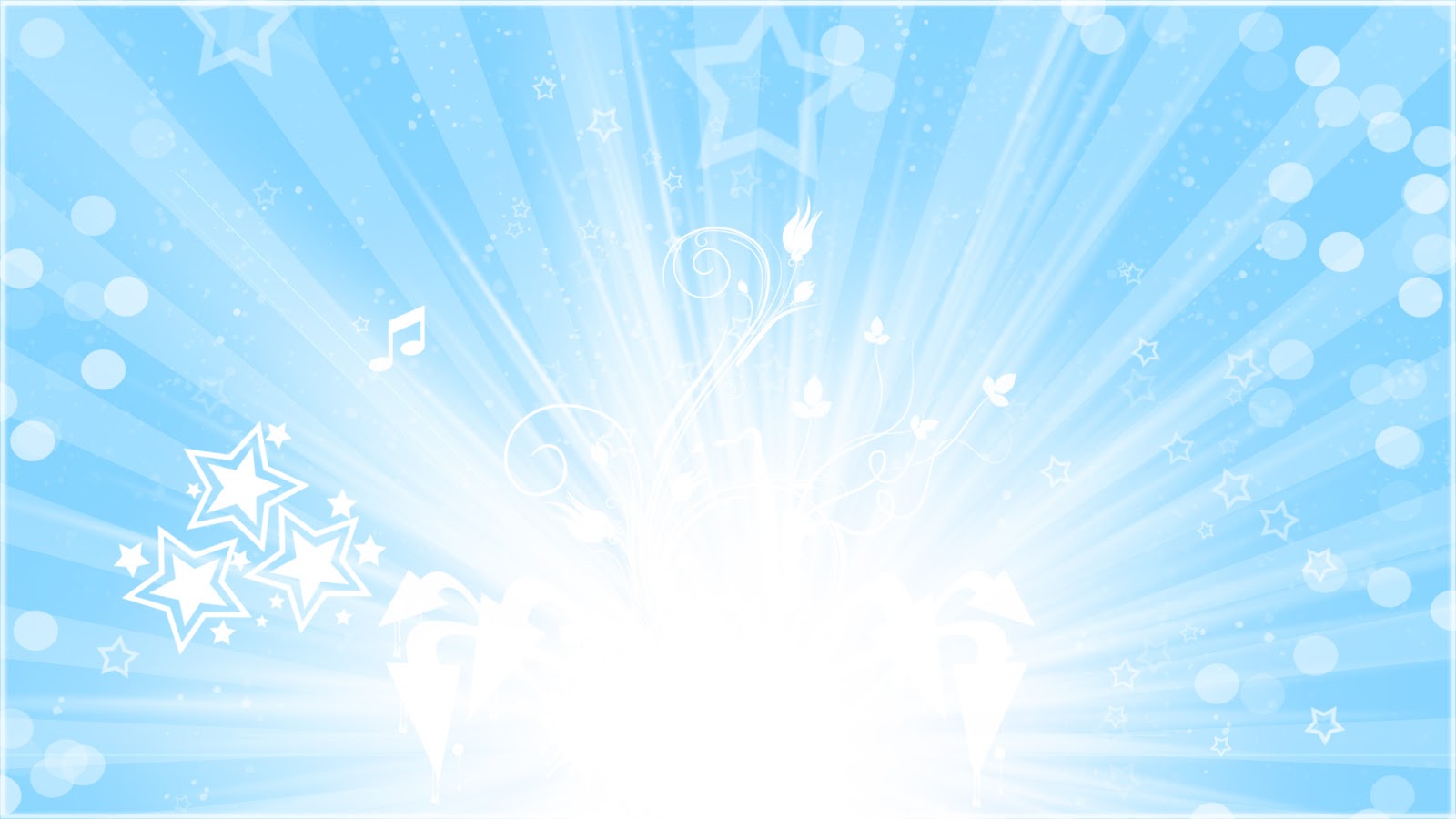 